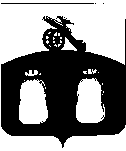 Собрание депутатов Бельского района Тверской области РЕШЕНИЕО внесении изменений         и дополненийв решение Собрания депутатов Бельского района от 28.02.2006  № 73 «Об образовании    и составе       комиссиипо делам несовершеннолетних и защите ихправ при администрации Бельского района»В соответствии со ст. 27 Устава муниципального образования Тверской области «Бельский район», Собрание депутатов Бельского района РЕШИЛО:	1. Внести в решение Собрания депутатов Бельского района от 28.02.2006 г. № 73 «Об образовании и составе комиссии по делам несовершеннолетних и защите их прав при администрации Бельского района» (с изменениями  от 14.10.2010г., 25.03.2013г., 16.09.2013г., 17.12.2013г., 10.04.2014 г., 24.06.2014 г.) следующие изменения и дополнения:	 Пункт 1 после слов «в следующем составе» изложить в следующей редакции:23.12.2014                                                  г. Белый           №  34 .Председатель комиссии:Катаев Анатолий Анатольевич- заместитель Главы Администрации Бельского района- заместитель Главы Администрации Бельского районаЗаместитель председателя:Шуралева Татьяна Александровна-заведующая Отделом образования Администрации Бельского района-заведующая Отделом образования Администрации Бельского районаСекретарь комиссии:Дорощенкова Елена Михайловна Члены комиссии:Гуков Андрей Николаевич Бурыкина Олеся Владимировна- ответственный секретарь комиссии по делам несовершеннолетних и защите их прав Администрации Бельского района- начальник Бельского пункта полиции  МО МВД «Нелидовский» (по согласованию)-инспектор ПДН Бельского пункта полиции  МО МВД «Нелидовский»(по согласованию)- ответственный секретарь комиссии по делам несовершеннолетних и защите их прав Администрации Бельского района- начальник Бельского пункта полиции  МО МВД «Нелидовский» (по согласованию)-инспектор ПДН Бельского пункта полиции  МО МВД «Нелидовский»(по согласованию)Грибкова Валентина Александровна- заместитель директора по воспитательной работе филиала  ГБУ СПО «Нелидовский техникум»(по согласованию)Шапекина Ольга Владимировна- главный врач ГБУЗ «Бельской  ЦРБ» г. Белый(по согласованию)- главный врач ГБУЗ «Бельской  ЦРБ» г. Белый(по согласованию)Шуралева Валентина АлексеевнаКсюнина Татьяна АнатольевнаХрисанхова Людмила Юрьевна Захарова  Лариса  МихайловнаКазаринова Ольга Евгеньевна Папченкова Светлана Владимировна Мельникова Надежда Вячеславовна - начальник территориального отдела социальной защиты населения Бельского района(по согласованию)- главный специалист ТОСЗН Бельского района(по согласованию) - директор ГБУ КЦСОН Бельского района(по согласованию)- директор ГБУ «Социальный приют для детей и      подростков» Бельского района(по согласованию)- начальник отдела  рынка труда г. Белый ГКУ Тверской области «ЦЗН Нелидовского района» (по согласованию)- заведующая отделом по делам культуры  Администрации Бельского района- председатель комитета по делам молодежи, спорту и туризму Администрации Бельского района- начальник территориального отдела социальной защиты населения Бельского района(по согласованию)- главный специалист ТОСЗН Бельского района(по согласованию) - директор ГБУ КЦСОН Бельского района(по согласованию)- директор ГБУ «Социальный приют для детей и      подростков» Бельского района(по согласованию)- начальник отдела  рынка труда г. Белый ГКУ Тверской области «ЦЗН Нелидовского района» (по согласованию)- заведующая отделом по делам культуры  Администрации Бельского района- председатель комитета по делам молодежи, спорту и туризму Администрации Бельского районаТитенкова Галина ВасильевнаПетроченко Алексей Петрович- социальный педагог  МОУ Бельская СОШ(по согласованию)- начальник 1отделения Ржевского МРО УФСКН РФ по Тверской области(по согласованию)- социальный педагог  МОУ Бельская СОШ(по согласованию)- начальник 1отделения Ржевского МРО УФСКН РФ по Тверской области(по согласованию)2. Опубликовать данное решение в районной газете «Бельская правда».Глава района                                                                      			 И.Ю. Петухова2. Опубликовать данное решение в районной газете «Бельская правда».Глава района                                                                      			 И.Ю. Петухова2. Опубликовать данное решение в районной газете «Бельская правда».Глава района                                                                      			 И.Ю. Петухова